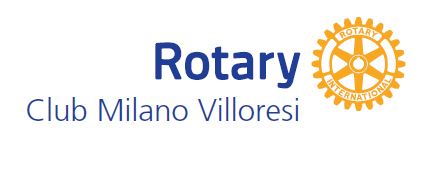 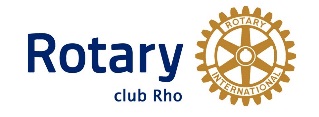  Quarta edizione 2024       EsponiMI - IV EdizioneScheda di iscrizione Prima di compilare questa scheda si prega di leggere attentamente le disposizioni contenute nel BANDO e REGOLAMENTO di EsponiMI-IV edizione. Questa scheda deve essere compilata in stampatello, firmata ed allegata alla documentazione richiesta, e dovrà essere inviata entro il 05 maggio 2024 alla segreteria della manifestazione al seguente indirizzo: Studio d’arte Nicoletta ColomboVia Victor Hugo 3- 20123 Milanoemail colombo.nicoletta2@gmail.comIl sottoscritto/a NOME: ……………………………………. COGNOME ………………………..….……....………… NATO IL:………………………A:…….…………………….………...………………………..……… RESIDENTE IN: …………...………………….………………….………….N° CIVICO: ……….…. CITTA’:……………………..…..…………………………………C.A.P: .……………PR…………… NAZIONALITA’:……………...………………….……………………………………………………… TELEFONO: ………………………FAX: …………….…..…CELLULARE:……………………..….. E-MAIL:………………………….….…...……………………………………………………………… DOMICILIO:………..………………………………………………………………………………….… - dichiara di aver preso visione e di accettare integralmente le norme del Bando e Regolamento di EsponiMI- IV edizione 2024 e chiede di poter partecipare al bando di concorso promosso da RC Milano Villoresi, RC Milano Rho, RC Milano Rho Fiera Centenario- allega alla presente scheda di iscrizione il materiale richiesto dal Regolamento (curriculum vitae, 3 foto digitali in formato jpeg- alta risoluzione) della propria opera con cui intende concorrere - autorizza espressamente l’organizzazione a trattare i dati personali trasmessi ai sensi della legge 675/96 (legge sulla privacy) e successive modifiche D.Lgs. 196/2003 (codice privacy), anche ai fini dell’inserimento in banche dati gestite dalle persone suddette; concede inoltre in maniera gratuita all’organizzazione la liberatoria alla riproduzione delle opere e dei testi, al fine della redazione del catalogo e la pubblicazione su siti web collegati alla manifestazione e delle altre forme di comunicazione, promozione e attività dell’organizzazione. L’adesione e partecipazione al premio è gratuita e implica l’accettazione incondizionata di tutti gli articoli del relativo bando. Luogo e data …………………………………                               Firma dell’artista …………………………………………………..